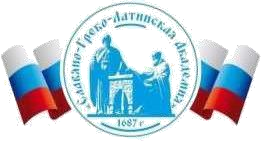 Автономная Некоммерческая Организация Высшего Образования«Славяно-Греко-Латинская Академия»Методические указанияпо выполнению практических работпо дисциплине Б1.О.37 Основы стратегического управления региономдля студентов Москва, 2022Разработчик: Харченко Н.П., доцент кафедры менеджментаПроведена экспертиза РПУД.  Члены экспертной группы:Председатель:Панкратова О. В. - председатель УМК.Члены комиссии:Пучкова Е. Е. - член УМК, замдиректора по учебной работе;Воронцова Г.В. - член УМК, доцент кафедры менеджмента.Представитель организации-работодателя:Ларский Е.В. - главный менеджер по работе с ВУЗами и молодыми специалистами АО «КОНЦЕРН ЭНЕРГОМЕРА»Экспертное заключение: Экспертное заключение: фонд оценочных средств по дисциплине Б1.О.37 Основы стратегического управления региономрекомендуется для оценки результатов обучения и уровня сформированности компетенций у обучающихся образовательной программы высшего образования по направлению подготовки 38.03.04 Государственное и муниципальное управление и  соответствует требованиям законодательства в области образования.Протокол заседания Учебно-методической комиссии от «22» апреля 2022 г. протокол № 5 Методические указания предназначены для выполнения курсовой работы студентами направления подготовки 38.03.04 Государственное и муниципальное управление. Методические рекомендации содержат задания на курсовую работу, предполагающие творческую проработку дисциплины «Основы стратегического управления регионом». В них содержатся общие рекомендации по разработке, построению и изложению курсовой работы, ее оформлению и защите. Цель методических указаний - помочь студентам определиться с выбором темы и построением курсовой работы по дисциплине «Основы стратегического управления регионом», дать основы творческой проработки дисциплины, показать необходимость и возможность самоорганизации при выполнении курсовой работы в виде адаптации к общим требованиям, приведенным в методических указаниях, по срокам выполнения, содержанию, порядку оформления и защиты курсовой работы. СОДЕРЖАНИЕ Цель дисциплины состоит в углубленном изучении совокупности проблем стратегического управления социально-экономическим развитием территорий, в формировании у обучающихся базовых теоретических и практических навыков в области стратегического управления предприятиями, муниципальными образованиями, регионами. Задачами дисциплины являются: сформировать представления об особенностях стратегического управления предприятиями и территориями в условиях быстро изменяющейся внутренней и внешней среды; изучить опыт стратегического управления предприятием, городом, регионом на основе исследования теории и практики стратегического управления в России и за рубежом; приобрести теоретические знания и практические навыки по определению возникающих возможностей и оценке угроз предприятию, стратегическому анализу среды управления и конкурентных преимуществ города, региона; выработать умение формулировать стратегические цели и приоритеты развития на основе стратегического анализа предприятия, города и региона; изучить возможные варианты стратегий, методы разработки стратегических альтернатив, выбора конкретной стратегии предприятия, города, региона; сформировать практические навыки разработки стратегических планов и программ развития предприятий, муниципальных образований, региона; изучить особенности реализации стратегии на уровне муниципальных образований и региона, методы контроля реализации стратегии. В результате изучения дисциплины обучающийся должен: знать: основные положения, категории и методы стратегического планирования развития региональной экономики; институциональные и правовые основы регулирования регионального развития; концепции стратегического регионального планирования социальноэкономического развития субъектов РФ. уметь: анализировать сравнительные характеристики целевых программ; выявлять приоритеты стратегических планов социально-экономического развития субъектов РФ; осуществлять 	расчет 	параметров, 	определяющих 	границы программирования. владеть: навыками разработки отдельных программ социально-экономического развития региона, ориентированных на стратегические задачи региональной политики. Выполнение курсовой работы обеспечивает достижение основополагающей цели преподавания дисциплины, которое заключается в формировании у студентов знаний, умений и навыков, необходимых в практическом решении комплекса проблем по обеспечению функций эффективного управления организацией на основе использования всех ресурсов для достижения его целей.  1. ЦЕЛИ И ЗАДАЧИ КУРСОВОЙ РАБОТЫ Цель курсовой работы состоит в более глубоком изучении конкретной управленческой проблемы, наиболее актуальной для студента с точки зрения его дальнейшей учебной исследовательской работы, НИРС и дипломного проекта, а также с определенной ориентацией на его будущую профессиональную деятельность как экономиста-менеджера на предприятии транспорта.  При этом ставятся задачи по: − диагностике и постановке проблемы в существующей ситуации; − поиску релевантной для данной проблемы информации; − анализу имеющихся точек зрения, тенденций, путей решения поставленной проблемы; − разработке собственных предложений по решению проблемы и /или выявлению современных, передовых, эффективных методов по ее решению. Курсовая работа должна носить характер прикладной научноисследовательской работы. В ней должен содержаться реферативный сравнительный обзор основных научных точек зрения на исследуемую проблему с оформлением аналитической таблицы, форма разработки которой известна из курса «Основы научных исследований». В соответствии с этой целью и задачами формируются общие требования к содержанию курсовой работы, изложенные ниже. Курсовая работа должна показать умение студента работать с литературой, делать самостоятельные выводы, анализировать и обобщать   различного рода материал, обосновывать собственную точку зрения по изучаемой проблеме, находить пути ее разрешения. В процессе работы студент должен применять методологию системного и комплексного подхода, широко использовать арсенал современных методов анализа проблем управления. Раскрывая тему, необходимо соблюдать логическую последовательность изложения материала. Текст курсовой работы должен сопровождаться схемами, графиками, диаграммами, таблицами, рисунками и другим иллюстративным материалом, который придает тексту ясность, конкретность и наглядность. Количество иллюстраций определяется содержанием работы. 2. ФОРМУЛИРОВКА ЗАДАНИЯ И ЕГО ОБЪЕМ Задание к курсовой работе формулируется в соответствии с рекомендуемой тематикой и содержанием курсовых работ по дисциплине, ежегодно обновляемыми преподавателем. Задание включает тему работы, наименование основных разделов работы, исходную информацию в виде рекомендуемой литературы и нормативных актов. 3. ОСНОВНОЕ СОДЕРЖАНИЕ КУРСОВОЙ РАБОТЫ  Согласно общим требованиям к содержанию курсовой работы, в ее структуру должны войти такие вопросы: − актуальность темы работы (определяется во введении); − анализ понятийного аппарата по теме работы (может составлять 1 главу работы или органически входить в другие главы, при выходе на новые аспекты проблемы); − обзор и анализ информации по существующей проблеме и ее постановке (как правило, составляют 2 главу); − рассмотрение методов, принципов, подходов, направлений, системы мер по решению проблемы, совершенствованию управления в исследуемой области и т.п.(основа 3 и, при необходимости, последующих глав); − выявление основных преимуществ, выгод, результата, которые могут быть достигнуты при использовании предложенных методов, подходов и т.п.(приводится в выводах по работе). РЕКОМЕНДУЕМАЯ ТЕМАТИКА КУРСОВЫХ РАБОТ Бакалавру предоставляется право самостоятельного выбора темы курсовой работы. Перечень является примерным, и бакалавр может предложить свою тему с необходимым обоснованием целесообразности ее разработки. Тема должна быть сформулирована таким образом, чтобы в ней максимально конкретно отражалась основная идея работы. Ниже дан примерный перечень тем курсовых работ.  Общая характеристика стратегического государственного управления. Анализ ведущих направлений, школ и этапов развития стратегического государственного управления.  Стратегический менеджмент в стратегическом государственном управлении.  Исследование процесса формирования и развития систематического стратегического государственного управления в России.  Стратегическое государственное управление как теоретическая управленческая концепция.  Анализ основных компонентов и этапов развития стратегического государственного управления.  Стратегический аспект в государственном управлении. Характеристики стратегического управления.  Организация стратегического управления и системный подход.  Исследование сущности государственной кадровой политики и ее особенностей на современном этапе.  Анализ основных направлений государственной кадровой политики. Типы государственной кадровой политики.  Этапы построения государственной кадровой политики (на примере социального института).  Принципы формирования государственной кадровой политики (на примере социального института).  Механизмы и этапы формирования государственной кадровой политики организации (на примере организации).  Взаимосвязь стратегического государственного управления и стратегического управления персоналом предприятий (на примере организации). Этапы и методы формирования системы стратегического управления персоналом (на примере социального института).  Разработка и внедрение системы стратегического управления персоналом (на примере организации).  Формирование и реализация стратегии управления персоналом, стратегический контроль (на примере организации).  Управление стратегическими изменениями (на примере социального института).  Организационная структура как объект стратегических изменений. Анализ организационной структуры, достоинства и недостатки (на примере организации).  Организационные изменения, осуществляемые в системе стратегического государственного управления.  Содержание программы управления стратегическими изменениями (на примере организации, социального института).  Причины сопротивления стратегическим изменениям (на примере организации, социального института).  Роль стратегического планирования в системе стратегического государственного управления и его основные характеристики.  Стратегическое управление в политике.  Стратегическое управление в государственных структурах.  Стратегическое управление в муниципальных организациях.  Стратегическое управление развитием региона.  Стратегия реформирования системы государственного управления проблемы и тенденции.  Анализ работы кадровых служб органов государственной власти и повышение эффективности кадровой политики.  Проблемы реформирования государственного аппарата: организационно-управленческий аспект.  Новые стратегии управления городом в эпоху глобализации.  Стратегия и методы повышения эффективности органов государственного/муниципального управления.  Реформирование системы местного самоуправления: анализ приоритетов и оценка результатов.  Электронное правительство: концепция и стратегия развития.  Методы управления общественным мнением и государственная политика.  Организационные, кадровые, информационные и правовые основы стратегического государственного управления.  Стратегический анализ внешней и внутренней среды предприятий в условиях рыночной экономики.  Стратегия и стратегическое видение.  Базовые 	модели 	стратегического 	выбора 	и 	инструменты стратегического государственного управления.  Методы стратегического государственного управления.  Стратегическое государственное управление в реальном масштабе времени.  Роль стратегического планирования в системе стратегического государственного управления и его основные характеристики.  Стратегическое государственное управление в условиях реформенных преобразований.  Эффективность стратегического управления и способы ее обеспечения. Опыт разработки стратегий российских предприятий.  Современный опыт стратегического государственного управления в зарубежных странах.  Совершенствование системы (или механизма) управления экономикой региона.  Мониторинг экономического развития регионов.  Стратегическое 	планирование 	экономического 	(социально- экономического) развития региона.  Эффективность использования природного (экономического, производственного, трудового, научно-технического и др.) потенциала в регионе.  Формирование и реализация стратегии региональной социальноэкономической политики.  Анализ и оценка эффективности управления экономикой региона.  Совершенствование стратегического государственного управления муниципальным образованием.  Совершенствование методов стратегического государственного управления муниципальным образованием.  Совершенствование 	системы 	стратегического 	управления муниципальным хозяйством.  Совершенствование системы стратегического управления жилищным фондом.  Совершенствование системы стратегического управления жилищнокоммунальным комплексом.  Совершенствование 	системы 	стратегического 	управления транспортным комплексом муниципального образования.  Стратегическое государственное управление природными ресурсами муниципального образования.  Стратегическое государственное управление земельными ресурсами муниципального образования.  Стратегическое государственное управление трудовыми ресурсами и занятостью в муниципальном образовании.  Стратегия совершенствования организационной структуры (городской, сельской) администрации.  Стратегия оценки взаимоотношений районной администрации и субъектов хозяйственной деятельности.  Стратегическое планирование и прогнозирование в муниципальном образовании.  Совершенствование системы и методов управления предприятием (организацией).  Исследование внешней среды предприятия (организации).  Исследование внутренней среды предприятия (организации).  Стратегия развития предприятия (организации, отрасли, муниципального образования).  Совершенствование системы разработки и принятия управленческих решений в организации.  Управление рисками на предприятии (в отрасли).  Стратегия управления трудовой карьерой государственных (муниципальных) служащих.  Стратегия оценки качества и эффективности работы персонала.  Кадровое планирование в системе государственного (муниципального) стратегического управления.  Стратегия управления системой подготовки и переподготовки кадров государственного (муниципального) управления.  Стратегия 	оценки 	деловых 	качеств 	государственного (муниципального) служащего.  Стимулирование труда государственных (муниципальных) служащих. Предлагаемая тематика не исключает возможности выполнения курсовой работы по проблемам, предложенным студентом. При этом тема должна быть согласована с преподавателем!  При выборе темы необходимо учитывать, в какой мере разрабатываемые вопросы обеспечены исходными данными, литературными источниками, соответствуют индивидуальным способностям и интересам бакалавра. 4. ОБЩИЕ ТРЕБОВАНИЯ К КУРСОВОЙ РАБОТЕ Объем курсовой работы составляет не менее 30 страниц рукописного или машинописного текста.  Содержание включает названия разделов, подразделов работы с указанием страницы начала каждой части. Введение содержит научное обоснование проблемы, ее актуальности, цель и задачи исследования, определение методологической основы исследования, структуру и методы исследования, определение теоретической и (или) практической значимости работы. Объем введения – 2 – 3 страницы. Основная часть работы состоит, как правило, из трех логически связанных и соподчиненных разделов, каждый из которых подразделяется на несколько частей (подразделов). При необходимости число разделов может быть увеличено.  При рассмотрении содержания выпускной работы следует учитывать, что возможны различные подходы к ее выполнению. Если тема обширна, то в работе могут быть отражены только некоторые из наиболее существенных ее сторон, но они должны быть раскрыты полностью. Возможен и другой подход: изложение охватывает все аспекты, раскрывающие тему, главное внимание уделяется при этом их взаимосвязи и сравнительному анализу. Заключение содержит общие выводы по работе, в нём подводятся итоги решения поставленных задач, обобщаются полученные результаты. Оценивается полнота решения поставленных задач. Список литературы оформляется в соответствии с требованиями ГОСТа к оформлению библиографии; в нем указываются все использованные студентом источники научной и технической литературы и документации. Количество используемых источников – не менее 20.  Необходимым условием оформления и защиты КР является наличие графического приложения. Оно может быть представлено в виде рисунков (схем, графиков и диаграмм) и таблиц, которые должны наглядно дополнять и подтверждать изложенный в тексте материал. Текст работы должен быть машинописным на одной стороне белой бумаги формата А4 (210х297 мм).  При выполнении ВКР необходимо соблюдать равномерную плотность, контрастность и четкость изображения по всей работе. В КР должны быть четкие, нерасплывшиеся линии, буквы, цифры и знаки. ВКР должна иметь твердый переплет.  При выполнении работы на компьютере (в текстовом редакторе WORD) необходимо установить следующие параметры:  размер левого поля - 30 мм, правого - 15 мм, верхнего и нижнего полей 20 мм; шрифт Times New Roman, размер шрифта 14; выравнивание по ширине, первая строка равна отступ 1,27 см, межстрочный интервал – 1,5 (отступ справа/слева и интервал перед/после равны нулю, разбивка на страницы без запрета висячих строк). Цвет шрифта - черный, подчеркивания и полужирный шрифт не допускаются. Разрешается использовать компьютерные возможности акцентирования внимания на определенных формулах, теоремах, применяя шрифты разной гарнитуры. 	Наименования 	структурных 	элементов 	работы 	«СОДЕРЖАНИЕ», «ВВЕДЕНИЕ», 	«ЗАКЛЮЧЕНИЕ», 	«СПИСОК 	ЛИТЕРАТУРЫ», «ПРИЛОЖЕНИЕ» служат заголовками структурных элементов. Заголовки структурных элементов следует располагать в середине строки без точки в конце и печатать прописными буквами, не подчеркивая. Наименования, включенные в содержание, записывают строчными буквами, начиная с прописной буквы. Над цифрами слово «страница» или «стр.» не ставится. Список литературы и приложения включают в содержание документа. Все страницы КР, включая иллюстрации и приложения, нумеруются по порядку без пропусков и повторений. Первой страницей считается титульный лист, на котором номер страницы не ставится, на следующей странице ставится цифра «2» и т.д. В общую нумерацию входят список литературы и приложения. Порядковый номер страницы проставляют в центре нижней части листа без точки. Главы КР должны иметь порядковые номера в пределах всей работы, обозначенные арабскими цифрами и записанные с абзацного отступа (например, 1, 2, 3 и т.д.). Нумерация пунктов должна быть в пределах каждой главы, и номер пункта должен состоять из номеров главы и пункта в главе, разделенных точкой (например, 1.1, 1.2, 1.3 и т.д.).  В конце номера главы и пункта (подпункта) точка не ставится. Каждую главу КР необходимо начинать с нового листа (страницы). Заголовки глав следует располагать в середине строки без точки в конце и печатать прописными буквами, не подчеркивая.   Заголовки пунктов и подпуктов следует печатать с абзацного отступа с прописной буквы без точки в конце, выравнивая по ширине.   Переносы слов в заголовках не допускаются. Если заголовок состоит из двух предложений, их разделяют точкой. Расстояние после заголовка главы и пункта - 2 свободные строки,  между заголовком пункта и текстом - 1 свободная строка. Внутри пунктов или подпунктов могут быть приведены перечисления. Перед каждой позицией перечисления следует ставить дефис (использование других символов не допускается), запись производится с абзацного отступа.  При необходимости ссылки в тексте работы на один из элементов перечисления вместо дефиса ставятся строчные буквы в порядке русского алфавита, начиная с буквы а (за исключением букв ё, з, й, о, ч, ъ, ы, ь).  Для дальнейшей детализации перечислений необходимо использовать арабские цифры, после которых ставится скобка, запись производится с абзацного отступа.  Уравнения и формулы следует выделять из текста в отдельную строку. Выше и ниже каждой формулы или уравнения должна быть оставлена одна свободная строка. Формулы в работе следует нумеровать порядковой нумерацией в пределах всей КР арабскими цифрами в круглых скобках в крайнем правом положении на строке. Таблицы, за исключением таблиц приложений, следует нумеровать арабскими цифрами сквозной нумерацией.  Таблица________ −  _______________________________________ 	 	        номер 	          Название таблицы с большой буквы (точка в конце не ставится) Наименование таблицы следует помещать над таблицей слева, без абзацного отступа в одну строку с ее номером через тире. На все таблицы работы должны быть приведены ссылки в ее тексте, при ссылке следует писать слово «таблица» с указанием ее номера. Таблицу с большим числом строк допускается переносить на другой лист (страницу). При переносе части таблицы на другой лист (страницу) слово «Таблица», ее номер и наименование указывают один раз слева (без абзацного отступа) над первой частью таблицы, а над другими частями также слева пишут слова «Продолжение таблицы» и указывают номер таблицы. Иллюстрации (чертежи, графики, схемы, диаграммы и др.) следует располагать в работе непосредственно после текста, в котором они упоминаются впервые, или на следующей странице. Иллюстрации могут быть в компьютерном исполнении, в том числе и цветные. На все иллюстрации должны быть даны ссылки в работе. Иллюстрации должны иметь наименование. Слово «Рисунок» и его наименование располагают под иллюстрацией   посередине строки: Рисунок 1.1 – Название рисунка (с большой буквы, точку в конце не ставить). Список литературы оформляется в соответствии с требованиями ГОСТа к оформлению библиографии; в нем указываются все использованные в работе источники литературы и документации Допускаются следующие способы группировки библиографических записей: алфавитный, систематический или в порядке появления ссылок на источники в тексте. На каждую цитату, мысль, идею, положение, материалы (таблицы, схемы и др.), заимствованные из каких-либо источников, должны быть даны ссылки в тексте. При этом ссылки обозначаются следующим образом: [5, с. 12]. Это значит, что студент ссылается на страницу 12 источника под номером 5 списка использованной литературы. Правильность, аккуратность оформления курсовой работы являются обязательным условием ее выполнения и учитываются при оценке. 5. РЕКОМЕНДАЦИИ ПО ОРГАНИЗАЦИИ ВЫПОЛНЕНИЯ КУРСОВОЙ РАБОТЫ Курсовая работа должна быть выполнена в соответствии с выданным руководителем заданием с соблюдением сроков курсового проектирования, установленным учебным планом и конкретизированным преподавателем в соответствии со структурой работы. В задании уточняются названия глав, которые должны быть обязательно раскрыты в курсовой работе. Студент по своему усмотрению может развить тему и добавить главу(главы), но не заменять их. На выполнение курсовой работы отводится 8 недель, то есть около 2 месяцев с момента выдачи задания. Точки контроля и самоконтроля предусматривают отведение примерно 2-х недель на проработку одной главы, а также на оформление курсовой работы. Для уточнения правильности выполнения и оформления рекомендуется представление оформленной начисто 1 главы работы (анализ понятийного аппарата) на предварительную проверку преподавателю. Выполнение курсовой работы целесообразно осуществлять по следующим этапам: Самостоятельный выбор студентом темы курсовой работы из перечня  рекомендуемых кафедрой тем (см. настоящие методические указания).Этот перечень ежегодно уточняется кафедрой и доводится до сведения студентов руководителями курсовых работ. С разрешения кафедры и по согласованию с руководителем курсовой работы студент может выполнять курсовую работу на тему, близкую к рекомендованным. Тема курсовой работы утверждается руководителем. Не допускается выполнение курсовой работы на одну и ту же тему студентами одной учебной группы. Подбор литературы в соответствии с темой курсовой работы, который осуществляется по картотеке, реферативным журналам, каталогу в библиотеке университета и других библиотеках. Выполнение курсовой работы в соответствии с намеченным планом. Студент  консультируется с руководителем по ходу выполнения курсовой работы, уточняет ее план, получает рекомендации по использованию литературы, обсуждает наиболее сложные вопросы. Кафедра составляет и утверждает расписание консультаций по курсовым работам, осуществляет контроль за его соблюдением.  Контроль за ходом  работы осуществляется руководителем в соответствии с графиком написания курсовой работы. 6. ПОРЯДОК ЗАЩИТЫ КУРСОВЫХ РАБОТ Полностью подготовленная курсовая работа подписывается студентом и представляется руководителю на проверку в установленные сроки. Проверка курсовых работ руководителем осуществляется в течение недели после их сдачи. Если в результате проверки обнаружены существенные ошибки, неполный объем или низкое качество оформления работы, она возвращается студенту для доработки или переделки. Замечания руководителя в письменном виде представляются студенту. На титульном листе ставится подпись «К защите с доработкой», «На доработку или «на переработку». В этом случае студент обязан в установленный срок выполнить все указания и представить вновь курсовую работу на проверку. При соответствии курсовой работы требованиям настоящих методических указаний руководитель ставит на титульном листе подпись «К защите». Защита курсовых работ проводится в назначенный преподавателем – руководителем проекта день и час. При защите студент должен показать знания и уметь отвечать на вопросы по теме курсовой работы, а также на замечания, содержащиеся в рецензии руководителя. Защита курсовых работ может проходить в различных формах. Защита курсовых работ осуществляется или в индивидуальном порядке в форме обсуждения проблемы темы или в присутствии группы студентов. При этом автору курсовой работы предоставляется 10-15 минут для доклада основных положений, после чего ему задаются вопросы по существу работы. Студент, не представивший в установленный срок курсовую работу или не защитивший ее по неуважительной причине, считается имеющим академическую задолженность и к экзамену по курсу «Основы менеджмента» не допускается. Курсовая работа оценивается по четырех балльной системе: отлично, хорошо, удовлетворительно, неудовлетворительно. В процессе защиты и при оценке курсовой работы обращается особое внимание на: обоснование выбора темы работы и четкое формулирование ее целей и задач; степень соответствия объема и содержания темы курсовой работы, ее целям и задачам; понимание современного состояния рассматриваемых в работе проблем, глубину их проработки; самостоятельность мышления и творческий подход к проблеме; логику и четкость изложения; обоснованность    основных    положений, выводов, предложений; знание литературы по разрабатываемой теме; качество оформления работы; правильность ответов на вопросы в ходе защиты курсовой работы; - умение отстоять свою точку зрения. 7. СПИСОК РЕКОМЕНДУЕМОЙ ЛИТЕРАТУРЫ Основная литература: 1. Перцик, Е. Н. Территориальное планирование: учебник для академического бакалавриата / Е. Н. Перцик. — 2-е изд., испр. и доп. — Москва : Издательство Юрайт, 2019. — 362 с. — (Серия : Авторский учебник). — ISBN 978-5-534-07565-6. — Текст : электронный // ЭБС Юрайт [сайт]. — URL: https://biblio-online.ru/bcode/434172 (дата обращения: 05.05.2019). Дополнительная литература:  Асланова С.Х., Топсахалова Ф.М.-Г. Стратегическое управление социально-экономическим развитием на региональном уровне // Фундаментальные исследования. – 2015. – № 2-11. – С. 2389-2393; URL: http://fundamental-research.ru/ru/article/view?id=37453 (дата обращения: 25.02.2017). Ахмедуев.А.Ш., Рабаданова, А.А. Стратегическое управление социально-экономическим развитием региона / Рабаданова А.А. Ахмедуев.А.Ш.. - М.: Экономика, 2013. - 307 c. Ермошина Г.П. Региональная экономика: учебное пособие / Под ред. В.Я.Позднякова. – М.: ИНФРА-М, 2010. Колесников 	Ю.С. 	Стратегическое 	планирование 	социально-экономического развития региона в условиях модернизации: учебное пособие. – Ростов н/Д.: Изд-во ЮФУ,2009. Митрофанова И.В. Стратегическое программирование развития макрорегиона. - Ростов н/Д: Изд-во ЮНЦ РАН, 2009. Парахина, О. А. Социальные цели и факторы управления стратегическими изменениями в организации / О. А. Парахина. - М.: МАКС Пресс, 2009. - 236 с.: ил. - Библиогр.: с. 220-233. - ISBN 978-5-317-02850-3 Интернет-ресурсы: http://biblioclub.ru (Сайт ЭБС «Университетская библиотека онлайн») http://ecsocman.hse.ru/ (Сайт федерального портала «Экономика. Социология. Менеджмент»).   http://fcior.edu.ru/ (Сайт федерального центра информационнообразовательных ресурсов). http://grebennikon.ru/ (сайт электронной библиотеки Издательского дома «Гребенников»). МИНИCTEPCTBO НАУКИ И ВЫСШЕГО ОБРАЗОВАНИЯ РОССИЙСКОЙ ФЕДЕРАЦИИ ФЕДЕРАЛЬНОЕ ГОСУДАРСТВЕННОЕ АВТОНОМНОЕ ОБРАЗОВАТЕЛЬНОЕ  УЧРЕЖДЕНИЕ ВЫСШЕГО ОБРАЗОВАНИЯ «СЕВЕРО-КАВКАЗСКИЙ ФЕДЕРАЛЬНЫЙ УНИВЕРСИТЕТ» МЕТОДИЧЕСКИЕ УКАЗАНИЯ к практическим занятиям по дисциплине  «Основы стратегического управления регионом» для студентов направления подготовки  38.03.04 Государственное и муниципальное управление  Ставрополь, 2021 Цель и задачи дисциплины Цель дисциплины состоит в углубленном изучении совокупности проблем стратегического управления социально-экономическим развитием территорий, в формировании у обучающихся базовых теоретических и практических навыков в области стратегического управления предприятиями, муниципальными образованиями, регионами. Задачами дисциплины являются: сформировать представления об особенностях стратегического управления предприятиями и территориями в условиях быстро изменяющейся внутренней и внешней среды; изучить опыт стратегического управления предприятием, городом, регионом на основе исследования теории и практики стратегического управления в России и за рубежом; приобрести теоретические знания и практические навыки по определению возникающих возможностей и оценке угроз предприятию, стратегическому анализу среды управления и конкурентных преимуществ города, региона; выработать умение формулировать стратегические цели и приоритеты развития на основе стратегического анализа предприятия, города и региона; изучить возможные варианты стратегий, методы разработки стратегических альтернатив, выбора конкретной стратегии предприятия, города, региона; сформировать практические навыки разработки стратегических планов и программ развития предприятий, муниципальных образований, региона; изучить особенности реализации стратегии на уровне муниципальных образований и региона, методы контроля реализации стратегии. В результате изучения дисциплины обучающийся должен: знать: основные положения, категории и методы стратегического планирования развития региональной экономики; институциональные и правовые основы регулирования регионального развития; концепции стратегического регионального планирования социальноэкономического развития субъектов РФ. уметь: анализировать сравнительные характеристики целевых программ; выявлять 	приоритеты 	стратегических 	планов 	социально-экономического развития субъектов РФ; осуществлять 	расчет 	параметров, 	определяющих 	границы программирования. владеть: навыками разработки отдельных программ социальноэкономического развития региона, ориентированных на стратегические задачи региональной политики. РЕКОМЕНДАЦИИ ПО ПОДГОТОВКЕ К ПРАКТИЧЕСКИМ (СЕМИНАРСКИМ) ЗАНЯТИЯМ Практические (семинарские) занятия составляют важную часть профессиональной подготовки студентов. Основная цель проведения практических (семинарских) занятий - формирование у студентов аналитического, творческого мышления путем приобретения практических навыков. Основное назначение семинарских занятий – обеспечить глубокое усвоение студентами материалов лекций, привить навыки самостоятельной работы с экономической литературой, воспитать умение находить оптимальные решения в условиях изменяющейся практики хозяйствования, формировать современное экономическое мышление студентов. На семинарских занятиях предполагается рассмотреть наиболее важные, существенные, сложные вопросы, которые наиболее трудно усваиваются студентами. Методические указания к практическим (семинарским) занятиям по дисциплине наряду с рабочей программой и графиком учебного процесса относятся к методическим документам, определяющим уровень организации и качества образовательного процесса. Содержание практических (семинарских) занятий фиксируется в РПД. Важнейшей составляющей любой формы практических занятий являются упражнения (задания). Основа в упражнении - пример, который разбирается с позиций теории, развитой в лекции. Как правило, основное внимание уделяется формированию конкретных умений, навыков, что и определяет содержание деятельности студентов - решение задач, уточнение категорий и понятий науки, являющихся предпосылкой правильного мышления и речи. При ответах на вопросы при проведении устного опроса студентам необходимо учитывать основы стратегического управления регионом. В ходе семинаров должны быть проанализировано стратегическое планирование социально-экономического развития региона. Для этого предполагается использование материалов из периодических изданий, а также дополнительных материалов, предлагаемых преподавателем. На семинарских занятиях все студенты должны принимать активное участие в обсуждении дискуссионных вопросов и уметь раскрывать их практическую значимость. При выступлении студентам необходимо аргументировано излагать свою позицию по обсуждаемым проблемам, подкреплять ее конкретными юридическими, статистическими и другими материалами, уметь обобщать, аргументировать и систематизировать точки зрения экономистов. При подготовке к практическим занятиям студентам необходимо: приносить с собой рекомендованную преподавателем литературу к конкретному занятию; до очередного практического занятия по рекомендованным литературным источникам и методическим материалам проработать теоретический материал соответствующей темы занятия и подготовиться к ответам на контрольные вопросы и тесты; выполнить все виды самостоятельной работы к конкретному практическому занятию; при подготовке к практическим занятиям следует обязательно использовать не только лекции, учебную литературу, но и нормативноправовые акты и материалы правоприменительной практики. Теоретический материал следует соотносить с правовыми нормами, так как в них могут быть внесены изменения, дополнения, которые не всегда отражены в учебной литературе; в начале занятий задать преподавателю вопросы по материалу, вызвавшему затруднения в его понимании и освоении при решении задач, заданных для самостоятельного решения; в ходе семинара давать конкретные, четкие ответы по существу вопросов; на занятии доводить каждое практическое задание до окончательного решения, демонстрировать понимание проведенных расчетов (анализа, ситуаций), в случае затруднений обращаться к преподавателю. Оставшиеся невыполненными пункты практического задания студент обязан доделать самостоятельно. Практические занятия проводятся в форме: ✓ семинарского занятия, предполагающего: выступления студентов с предварительно подготовленными докладами, после чего аудитория обсуждает их уровень и, при необходимости, ответы дополняются, либо отмечаются их недостатки под руководством преподавателя, ведущего занятие; рассмотрение практических ситуаций, связанных с правовыми основами управления объектами. Студентам дается задание проанализировать ситуацию и предложить решение (возможно несколько решений). Это способствует развитию различного рода компетенций в процессе принятия управленческих решений в сфере правового обеспечения деятельности органов управления. Данная форма проведения семинарского занятия требует от студентов предварительного ознакомления с литературой (особенно периодикой) по тематике ситуации; ✓ контрольного занятия. Проведение лекционных и практических занятий осуществляется с постановкой проблемных вопросов, допускающих возникновение дискуссий, что предполагает активное включение студентов в образовательный процесс. ПЛАНЫ ПРАКТИЧЕСКИХ ЗАНЯТИЙ Практическое занятие № 1 Регион как объект стратегического управления Формы пространственной локализации жизни людей. Характеристики внутренней системной структуры региональных образований. Важнейшие задачи государственного и муниципального управления на уровне субъектов Федерации. Основные стратегии регионального социального развития. Контрольные вопросы. 1.Сущность и значение регионализации экономики страны. 2.Системные элементы региональных структур. 3.Социальный, институциональный и воспроизводственный аспекты функционирования региона как социально-территориальной общности. Практическое занятие № 2. Региональная политика государства Цели и задачи региональной государственной политики. Региональный экономический интерес и его персонификация. Возможности выравнивания региональных диспропорций. Пути поддержки депрессивных регионов. Саморазвитие региона как основа демократизации общественных отношений. Особенности российских регионов как объектов реализации принципов саморазвития Контрольные вопросы. 1.Принципы и цели государственной региональной политики в социальной и экономической сфере. 2.Объекты государственного регулирования экономики в регионе. 3.Структурные составляющие регионального экономического интереса 4.Типы регионального развития и их основные характеристики. 5.Причины, факторы дифференциации социально-экономического развития регионов и пути снижения дифференциации. Практическое занятие № 3. Система инструментов регулирования регионального развития Система инструментов социально-экономического развития региона ориентирующего плана: генеральная схема развития и размещения производительных сил страны; прогноз социально-экономического развития региона; стратегическое планирование регионального развития. Индикативное планирование регионального развития. Система инструментов активного воздействия государства на ход социально-экономического развития региона: программирование регионального развития; бюджет региона. Процедура и принципы разработки системы инструментов регулирования социально-экономического развития. Контрольные вопросы. 1.Инструменты государственного воздействия на экономику регионов. 2.Содержание, структура и основные элементы Генеральной схемы развития и размещения производительных сил. 3.Характеристики комплексного экономического прогноза региона. 4.Основные характеристики, специфика и этапы разработки стратегического плана. 5.Структурные элементы и методический инструментарий программноцелевого подхода. Практическое занятие № 4. Обоснование стратегии регионального развития Задачи региональной диагностики. Диагностика природно-ресурсного потенциала, рынка труда, экономического уровня развития региона, диагностика отраслевой, функциональной и территориальной структуры региона. Прогнозирование регионального развития: социально-демографический прогноз, эколого-экономический прогноз, технологический и прогноз природно-ресурсного потенциала. Контрольные вопросы. 1.Задачи и цели региональной диагностики в рамках разработки стратегических планов. 2.Основные подходы к диагностированию уровня комплексности хозяйства региона. 3.Особенности методологии регионального прогнозирования. Практическое занятие № 5. Стратегическое планирование социально-экономического развития региона Ключевые вопросы стратегического планирования экономического развития. Элементы стратегического плана. Типовой макет программы стратегического развития региона. Зарубежный опыт стратегического планирования развития локальных территориальных образований и отдельных регионов. «Региональный Форсайт» как инструмент перспективного развития регионов. Контрольные вопросы 1.Проблемы формирования стратегических планов социальноэкономического развития регионов. 2. Какие подходы и методики стратегического планирования могут найти адекватное применение в РФ. Практическое занятие № 6. Стратегическое планирование в федеральных округах и регионах Основные приоритеты стратегических планов социальноэкономического развития субъектов Федерации, формирующих ФО. Инвестиционная политика регионов в рамках выбранной стратегии развития. Инвестиционный климат регионов России и пути его улучшения. Стратегия и способы привлечения иностранных инвестиций. Контрольные вопросы 1.Факторы, условия и предпосылки для формирования стратегии развития регионов, исследуемых ФО. 2.Каковы отраслевые приоритеты государственных инвестиционных программ региона. 3. Методы оценки инвестиционного климата региона. 4.Какова рациональная стратегия и способы привлечения иностранных инвестиций в экономику региона. Практическое занятие № 7. Понятие и сущность стратегического управления регионом  Вопросы для обсуждения Что такое «стратегия»? В чём сущность стратегического менеджмента? Каковы предпосылки возникновения и развития стратегического менеджмента в России и за рубежом? Охарактеризуйте этапы развития стратегического менеджмента.  Как соотносятся понятия «стратегия», «программирование», «прогнозирование», «планирование», «проектирование»? Что сегодня вынуждает руководителей фирм рассматривать деятельность компании в стратегической перспективе? Что является предметом стратегического менеджмента? Каковы функции стратегического менеджмента и механизмы их реализация? Порассуждайте, как могут соотноситься подходы к выполнению задачи по разработке стратегии с жизненным циклом организации и видами организационных структур? Применение стратегического управления в государственном и муниципальном менеджменте. Выполнение и заполнение заранее подготовленных форм. Работа в малых группах. Анализ конкретной ситуации. – работа над таблицей выделение сравнительных признаков стратегического и оперативного управления 1. Заполните таблицу: «Сопоставление стратегического и оперативного управления» Практическое занятие № 8. Стратегическое управление регионом на федеральном и региональном уровнях Вопросы для обсуждения Стратегический менеджмент в системе управления компанией. Соотношение понятий «стратегия», «стратегическое планирование», «стратегический менеджмент», «стратегическое управление». Понятия стратегического менеджмента: миссия, слабые сигналы рынка, внешняя и внутренняя среда организации, стратегическое видение, миссия, стратегическая цель, стратегическая задача, потенциал. Значение целевого начала в управлении. Формирование видения и миссии фирмы. Стратегические цели: понятие, установление, виды, требования к целям. Понятие стратегических проблем и особенности их выявления. 2. Спарринг – парная работа, в которой студентам необходимо отставить свои точки зрения и проанализировать утверждения в терминологии стратегического менеджмента. Практическое занятие № 9. Стратегия развития регионов РФ Контрольная работа Примерные темы контрольных работ Вариант №1 Опишите систему органов и высших должностных лиц государственной власти Российской Федерации. Составьте классификацию существующих в мире форм государственного правления. Приведите примеры стран с указанными формами государственного правления. Проанализируйте, к какой форме государственного правления относится Российская Федерация, аргументируйте свои предположения. Вариант №2 Раскройте структуру федеральных государственных органов системы исполнительной власти Российской Федерации. Охарактеризуйте их предназначение и цели. Опишите основные формы государственного устройства. Приведите примеры стран с указанными формами государственного правления. Дайте их характеристику формы государственного устройства Российской Федерации. Критерии оценки контрольной работы: Правильный ответ на один вопрос оценивается по пятибалльной системе. Практическое занятие № 10. Стратегии развития регионов: общие сведения Вопросы для обсуждения Раскройте суть школ стратегического планирования по Г. Минтцбергу. Определите отличительные черты Школы дизайна, Школы планирования и Школы позиционирования. Какие модели стратегического менеджмента Вы знаете? Охарактеризуйте оптимальные условия применения этих моделей управления. 2. Выполнение и заполнение заранее подготовленных форм и схем. На примере карты стратегической группировки необходимо определить зоны взаимодействия и последовательность возникновения Построить таблицу-матрицу наиболее важных результатов исследования, которые учитывались при разработке школы. Оценить эффективность каждой школы. Сделать предположения о факторах успеха. Практическое занятие № 11. Стратегии, виды стратегий  Вопросы для обсуждения Классический подход к стратегии и современное их видение. Классификационные признаки стратегий. Пять «П» стратегии (Г. Минцберг). Классификация стратегий И. Ансоффа. Классификация стратегий М. Портера. Продуктовые стратегии по Ф. Котлеру. Варианты классификации стратегии. Базовые стратегии: стратегия роста, стратегия сокращения, комбинированная стратегия. Конкурентные стратегии. Отраслевые стратегии. Портфельные стратегии. Назовите уровни стратегического управления и соотнесите их с типами стратегий. 2. Анализ ситуаций. Метод коллективного анализ ситуаций (кейсметод) – выдается кейс-задание, заранее проработанное преподавателем. Решение проблемных ситуаций. Вариант: В каких случаях целесообразно использовать стратегии слияния компаний? Какова роль финансовых служб организации в стратегическом процессе? Вариант: В каких случаях целесообразно применение стратегии разделения компании? Какие оборонительные меры против слияний могут использовать корпорации? Практическое занятие №12. Стратегический выбор региона  Вопросы для обсуждения Стратегический анализ в организации: цели, принципы, методы. Анализ как инструментарий для формирования стратегии организации. Характер информации о среде, ее источники, оценка. «Слабые сигналы» рынка. Виды стратегического анализа внешней среды в стратегическом планировании. Модели и матрицы анализа: «SWOT», «STEP», модель конкурентного анализа М. Портера, матрица БКГ, матрица Ансоффа, трехмерная схема Абеля, анализ «GAP», метод «PDS», модель Мак-Кинси, модель «Дженерал Электрик»/«Мак-Кинси», модель ADL-LC, проект PIMS. Области использования моделей и матриц стратегического анализа, их достоинства и недостатки. Виды анализа внутренней среды организации: анализ цепочки ценностей М. Портера, финансовый анализ. 2. Анализ ситуации. Составление матрицы SWOT-анализа (на примере конкретной ситуации). Практическое занятие № 13. Механизмы реализации стратегий развития регионов Вопросы для обсуждения 1.Основные подходы к выделению этапов стратегического управления. 2.Стратегическое планирование: сущность и место в управлении, типология, особенности, этапы. Стратегический план и его структура. Бизнес-план как элемент стратегического планирования. 3.Какие требования предъявляются к описанию миссии и формулировке целей стратегического планирования? 4.По каким основаниям можно классифицировать цели? Как определить генеральную цель стратегии? 5.Построение дерева целей: перспективы применения и ограничения 2. Проектное задание – разработка проекта «Этапы стратегического управления». Необходимо разбиться по группам (3 - 4 чел.) На схеме представлены этапы стратегического управления. Необходимо определить какой-либо орган (департамент, министерство) государственной (муниципальной) власти и описать для него все 5 этапов системы стратегического управления. Сделать вывод: в какой мере применима данная схема для российских ОГВ (ОМС)? 	Практическое 	занятие 	№ 	14. 	Теоретические 	аспекты стратегического управления муниципальным образованием Вопросы для обсуждения Основные условия перехода муниципальных образований к стратегическому планированию: опыт зарубежных стран и России. Цели, принципы и методы разработки стратегий городов. Основные направления экономического развития муниципальных образований, отражаемые в стратегиях. Концепция стратегического управления городом. Практические и теоретические проблемы модели усовершенствования долговременного управления территорией. Объекты стратегического муниципального управления. Внешняя среда муниципального хозяйства как объекта стратегического управления. Состав муниципальных планов. Практическое занятие № 15. Общие основы деятельности региональных и местных властей по регулированию социальноэкономического развития Вопросы для обсуждения Законодательство в области регионального и муниципального прогнозирования, планирования и менеджмента (Изучение законодательной базы в области регионального и муниципального прогнозирования, планирования и менеджмента. Законодательные рамки деятельности региональных и местных властей в области планирования). 	Практическое 	занятие 	№ 	16. 	Методические 	основы территориального стратегического планирования Вопросы для обсуждения Технологический процесс разработки и реализации стратегического плана развития территории. (Оценка стартовой ситуации и тенденций развития города. Проблема перехода от стартового анализа к выбору стратегических направлений. Определение точек роста развития территории. Разработка дерева целей. Генерирование идей, отбор мероприятий и формирование программ стратегического плана. Мониторинг реализации стратегического плана и его корректировка.) Практическое занятие № 17. Методы анализа и диагностики социально-экономического развития региона и города в процессе планирования Вопросы для обсуждения Информационные источники и способы анализа информации. (Анализ стартовых условий города, позитивных и негативных тенденций развития. Работа с информационной базой для разработки стратегического плана: оперирование статистическими показателями и данными анкет для жителей и опросников для специалистов и работников администрации. Определение точек роста развития территории) Практическое занятие № 18. Анализ конкурентных преимуществ региона, города (SWOT анализ) Вопросы для обсуждения SWOT-анализ (Работа в малых группах по подготовке SWOT-анализа на примере 4-х городов разных типов.) Практическое занятие № 19. Методы определения целей развития в процессе регионального и городского планирования Вопросы для обсуждения Техника построения дерева целей (Построение дерева целей развития города на примере Ставрополя) Практическое занятие № 20. Современная российская практика стратегического планирования регионов и городов Изучение и сравнение стратегических планов различных российских регионов и городов Практическое занятие № 21. Деловая игра  Задание на деловую игру № 1. Тема: Анализ существующего состояния развития территории Цель состоит в освоении методов анализа ситуации, в закреплении навыков сбора статистической и иной информации, работы с исходными материалами, в том числе с картами и схемами разного масштаба, с реальными документами территориального планирования, а также, в развитии профессиональной интуиции для понимания «духа места». Результаты анализа ситуации должны быть представлены в следующих схемах и материалах: Ситуационный план; Современное использование территории; Размещение планируемых объектов капитального строительства и планируемых территорий в утвержденных документах территориального планирования. Задание к мозговому штурму  Мозговой штурм № 1. Тема: Управление проектированием территорий: обсуждение современной практики. Обсуждение вопросов: эффективности государственного управления в территориальном аспекте; проблемы подготовки и реализации документов территориального проектирования; необходимости новой стратегии территориального проектирования. Форма проведения: коллективная дискуссия. Презентация и обсуждение документов территориального проектирования и планирования регионов (выбор регионов по принципу: наилучшая практика - наихудшая практика, регион-лидер - регион- аутсайдер). Учебно-методическое и информационное обеспечение дисциплины Основная литература: 1. Перцик, Е. Н. Территориальное планирование: учебник для академического бакалавриата / Е. Н. Перцик. — 2-е изд., испр. и доп. — Москва : Издательство Юрайт, 2019. — 362 с. — (Серия : Авторский учебник). — ISBN 978-5-534-07565-6. — Текст : электронный // ЭБС Юрайт [сайт]. — URL: https://biblio-online.ru/bcode/434172 (дата обращения: 05.05.2019). Дополнительная литература:  Асланова С.Х., Топсахалова Ф.М.-Г. Стратегическое управление социально-экономическим развитием на региональном уровне // Фундаментальные исследования. – 2015. – № 2-11. – С. 2389-2393; URL: http://fundamental-research.ru/ru/article/view?id=37453 (дата обращения: 25.02.2017). Ахмедуев.А.Ш., Рабаданова, А.А. Стратегическое управление социально-экономическим развитием региона / Рабаданова А.А. Ахмедуев.А.Ш.. - М.: Экономика, 2013. - 307 c. Ермошина Г.П. Региональная экономика: учебное пособие / Под ред. В.Я.Позднякова. – М.: ИНФРА-М, 2010. Колесников Ю.С. Стратегическое планирование социальноэкономического развития региона в условиях модернизации: учебное пособие. – Ростов н/Д.: Изд-во ЮФУ,2009. Митрофанова И.В. Стратегическое программирование развития макрорегиона. - Ростов н/Д: Изд-во ЮНЦ РАН, 2009. Парахина, О. А. Социальные цели и факторы управления стратегическими изменениями в организации / О. А. Парахина. - М.: МАКС Пресс, 2009. - 236 с.: ил. - Библиогр.: с. 220-233. - ISBN 978-5-317-02850-3 Интернет-ресурсы: http://biblioclub.ru (Сайт ЭБС «Университетская библиотека онлайн») http://ecsocman.hse.ru/ (Сайт федерального портала «Экономика. Социология. Менеджмент»).   http://fcior.edu.ru/ (Сайт федерального центра информационнообразовательных ресурсов). http://grebennikon.ru/ (сайт электронной библиотеки Издательского дома «Гребенников»). СОГЛАСОВАНОДиректор Института _______________________,кандидат философских наук_______________________Одобрено:Решением Ученого Советаот «22» апреля 2022 г. протокол № 5УТВЕРЖДАЮРектор АНО ВО «СГЛА»_______________ Храмешин С.Н.Направление подготовки38.03.04 Государственное и муниципальное управление Направленность (профиль)Государственная, муниципальная служба и кадровая политикаКафедрамеждународных отношений и социально-экономических наукФорма обученияГод начала обученияОчная2022Реализуется в семестре8, курс 41. Цели и задачи курсовой работы 6 2. Формулировка задания и его объем 7 3. Основное содержание курсовой работы 7 4. Общие требования к курсовой работе 16 5. Рекомендации по организации выполнения курсовой работы 18 6. Порядок защиты курсовых работ 19 7. Список литературы 20 1 2 3 4 Сравнительный признак Оперативное управление Стратегическое управление Цели Пути достижения целей Фактор времени Средство управления Проблема Решение управленческих проблем Стиль 	организационного поведения Организационная структура Структура власти Отношение к риску Объект 	внимания менеджмента Управленческие навыки 